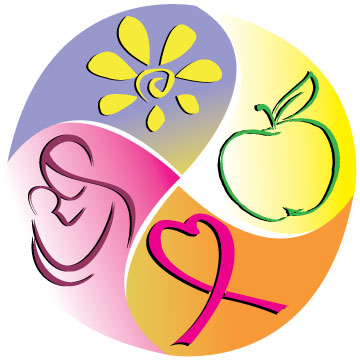 Kelly Haywiser / Holistic Approach 4 LifePromise for Covid-19 SafetyProtecting All Who Walk in My DoorTo help ensure everyone’s safety as I welcome you back into a safe, sacred and healing space, I ask that we make a promise to each other.My Promise to YOU:  I will…Provide a space where safe, sanitary practices are a number #1 priorityClean and sanitize common office areas between office visits, including chairs, desks, tables, water bottles, door handles, pens, clip boards…Continue training in personal and environmental safetyDaily, check myself for Covid-19 symptoms, temperature check, smell response, or illness sign.Notify you as soon as I notice any signs or symptoms that I might not be well enough to see you. I will reschedule.Lead a healthy, safe lifestyle that protects my family, friends and youProvide proper directions on office visit protocols prior to your visitProvide hand sanitizer for all to use during their visit. I will use good hand washing and hand sanitizer practices.Wear a mask during our visits and gloves where neededIncrease the length of time between visits for cleaning and to avoid client to client contactOffer hands-free payment processingRespect social distancing of 6 feet at all time. Realize that a compassionate smile, warm (touch-free) hug, and kind heart are here for you ALWAYS!!!Your Promise to ME:If you have been exposed to COVID-19 recently or have symptoms of COVID-19 (fever, cough, shortness of breath, chills, sore throat, or new loss of taste or smell, please help me stay safeby staying home. Reschedule anytime.•    Please follow all safety procedures recommended by health authorities, such as      the use of face masks, frequent handwashing; especially during our visit.Please practice social distancing by respecting 6 feet. •    If you have any questions about my procedures and promise, please ask me and I will be happy       to discuss them with you.       